                          Zmluva o zabezpečení a vykonaní odbornej praxeuzatvorená v zmysle § 51 Zákona č. 40/1964 Zb. Občianskeho zákonníka v znení neskorších predpisov a       v súlade s § 43 Zákona č. 245/2008 Z.z. z 22. mája 2008 o výchove a vzdelávaní (školský zákon) a o zmene a doplnení niektorých zákonov a v súlade s § 8 vyhlášky MŠ SR č. 314/2008 Z.z. o stredných školách a o Zákona č. 61/2015 Z.z. o odbornom vzdelávaní a príprave a o zmene a doplnení niektorých zákonovmedzi zmluvnými stranamiObchodná akadémia – Kereskedelmi Akadémia, Bratislavská 38,  932 01 Veľký Meder - Nagymegyer (ďalej len škola), zastúpená riaditeľom školy Mgr. Alžbetou Horváthovou       v prospech študenta:	                 Priezvisko a meno:	                        «Meno»Adresa trvalého bydliska: 	«Bydlisko»Trieda:  	«Trieda»Študijný odbor:	 6317 M obchodná akadémiaMiesto konania praxe:	 «Miesto_praxe»Termín odbornej praxe: 	«od» – «do»2.     Organizácia:	«Firma» 	«poverený pracovník, telefónne číslo»		Práva a povinnosti zmluvných stránOrganizácia, v ktorej bude študent vykonávať odbornú prax, sa zaväzuje, že v uvedenom  termíne umožní študentovi vstup do objektov organizácie. Odborná prax sa uskutoční denne v rozsahu 6 hodín,  v riadnej pracovnej dobe organizácie.Organizácia je povinná oboznámiť študenta pred nástupom na odbornú prax  s  predpismi   o bezpečnosti a ochrane zdravia pri práci. Ak žiak spôsobí škodu v danej organizácii, v plnej miere za ňu zodpovedá on alebo jeho zákonný zástupca.Náplňou odbornej praxe študenta je overenie si teoretických vedomostí v praxi z oblasti podnikateľských činností, zo základných  administratívnych prác. Tému, na ktorú sa žiak má zamerať počas praxe, určí škola. Zmluvná organizácia sa zaväzuje umožniť poverenému zamestnancovi školy vykonať kontrolu  odbornej praxe žiakov.Organizácia, kde sa odborná prax študenta vykonáva, poveruje vedením odbornej konzultácie a vše-stranným dohľadom nad prácou študenta zodpovedného pracovníka.Organizácia je povinná v čase trvania odbornej praxe dohliadať na  jeho príchod na pracovisko, ako         aj odchod z pracoviska. Študent sa  zaväzuje:riadne si plniť povinnosti, vyplývajúce zo zamerania a teoretickej náplne odbornej praxe a vykonávať odbornú prax bez nároku na akúkoľvek mzdu alebo odmenu,dodržiavať pracovný režim na pracovisku, kde vykonáva odbornú prax,rešpektovať pokyny zodpovedného zamestnanca,žiak je povinný svoju neúčasť na odbornej praxi vopred oznámiť zodpovednému vyučujúcemu a zodpovednému zamestnancovi,vopred oznámiť zodpovednému vyučujúcemu a zodpovednému zamestnancovi svoju neúčasť         na odbornej praxi.Študent je povinný rešpektovať pokyny zodpovedného pracovníka organizácie,  v  ktorej prax vykonáva. Je si vedomý,  že v prípade ak vymešká viac ako 3 dni z určenej doby, škola mu túto prax neuzná a bude ju musieť absolvovať v čase hlavných prázdnin.Zmluva je vyhotovená v dvoch exemplároch, originál dostane organizácia a  kópiu škola. Zmluva je uzavretá na dobu odbornej praxe a nadobúda účinnosť dňom jej podpísania zmluvnými stranami.Svojím vlastnoručným podpisom sa zaväzujem plniť si povinnosti vyplývajúce zo Zmluvy zo zabezpe-čenia a vykonania odbornej praxe.      .........................................................................   podpis študentaVo Veľkom Mederi dňa ………………..........................................	     ........................................... podpis 	zástupcu organizácie	                                                                                   podpis riaditeľa školy	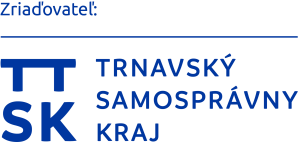 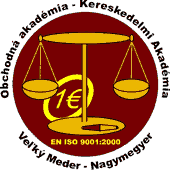 Obchodná akadémia – Kereskedelmi AkadémiaBratislavská 38 | 932 01 Veľký Meder - Nagymegyer | Slovenská republika